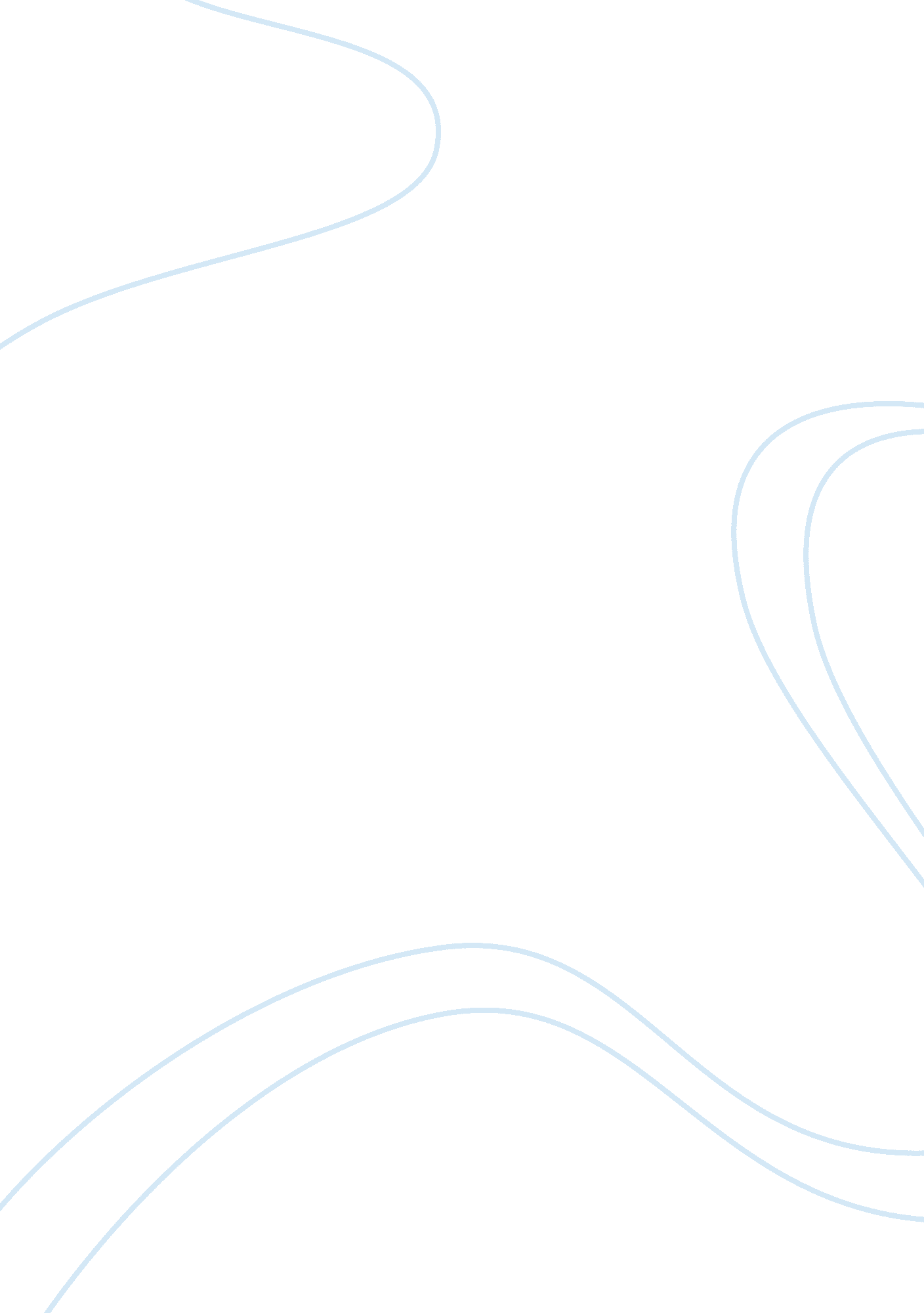 The ikea's code of conductBusiness, Company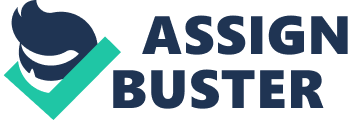 The IKEA’s code of conduct incorporate fellowship and eagerness, cost-cognizance, leadership by model, simplicity, willingness to acknowledge and delegate obligation, humbleness and self-discipline, striving to meet reality, daring to appear as something else, constant want for restoration, constantly being “ headed”. Reasonable and fair relations with business accomplices, zero resilience towards corruption, avoid clashes of intrigue are main principals for business integrity. The important and hidden element of the company is its history, its procedures and schedules, and its mutual, inserted culture of development. At times, vital administration is tied in with concocting an incredible arrangement and afterward executing it flawlessly. Be that as it may, regularly, it’s tied in with responding shrewdly – to an unexpected test, or to a fortunate remark. In fruitful firms like IKEA, concentrating intensely on the heritage of an organizer can darken these facts, and result in a story that looks excessively clean with the advantage of knowledge of the past. Quality of IKEA is authoritative culture that has supported the world-driving association throughout the most recent 70 years. It has been regularly said that “ culture has system for breakfast”, and IKEA’s administration group has concentrated on building a hierarchical culture that has roused a huge number of ladies and men around the world, independent of various national societies: a populist culture where all workers are called partners; where everybody is urged to think each day how they can enhance the organization and perform consistent development in client administration and items. IKEA has united together with relationship, for instance, UNICEF and Save the Children to offer financing to the working of schools and informational materials to address the explanations behind child work and to empower women. For example, every year IKEA holds a pledge drive in which it gives one euro to UNICEF and Save the Children for each delicate toy sold. IKEA additionally gives a SUNNAN sun oriented cell light to these two associations for every one 5 that a client purchases. IKEA unequivocally bolsters the Children’s Rights and Business Principles created by UNICEF. Furthermore, IKEA bolsters UNICEF programs in India and is a solid supporter of training for youngsters over the world. The organization has banded together with another association to create social business openings in India. IKEA additionally attempts to enable its ranchers to enhance both their livelihoods and maintainability; IKEA burned through 1. 35 million euros ($1. 84 million USD) to help cotton agriculturists enhance their salaries and diminish their utilization of pesticides and water on their harvests. I KEA is putting intensely in wind ranches and sun oriented boards, with the establishment of 550, 000 sun powered boards on IKEA structures around the world. IKEA will likewise give rebates to shoppers who wish to introduce a full sun oriented board establishment for their homes. IKEA stores enhanced their vitality proficiency by 8 percent from the earlier year. Around one-fourth of IKEA’s stores have electric vehicle charging stations for clients who need to be more reasonable through the buy of electric vehicles. At long last, IKEA has a full-time Chief Sustainability Officer to direct the supportability program. 